SANT LONGOWAL INSTITUTE OF ENGINEERING AND TECHNOLOGY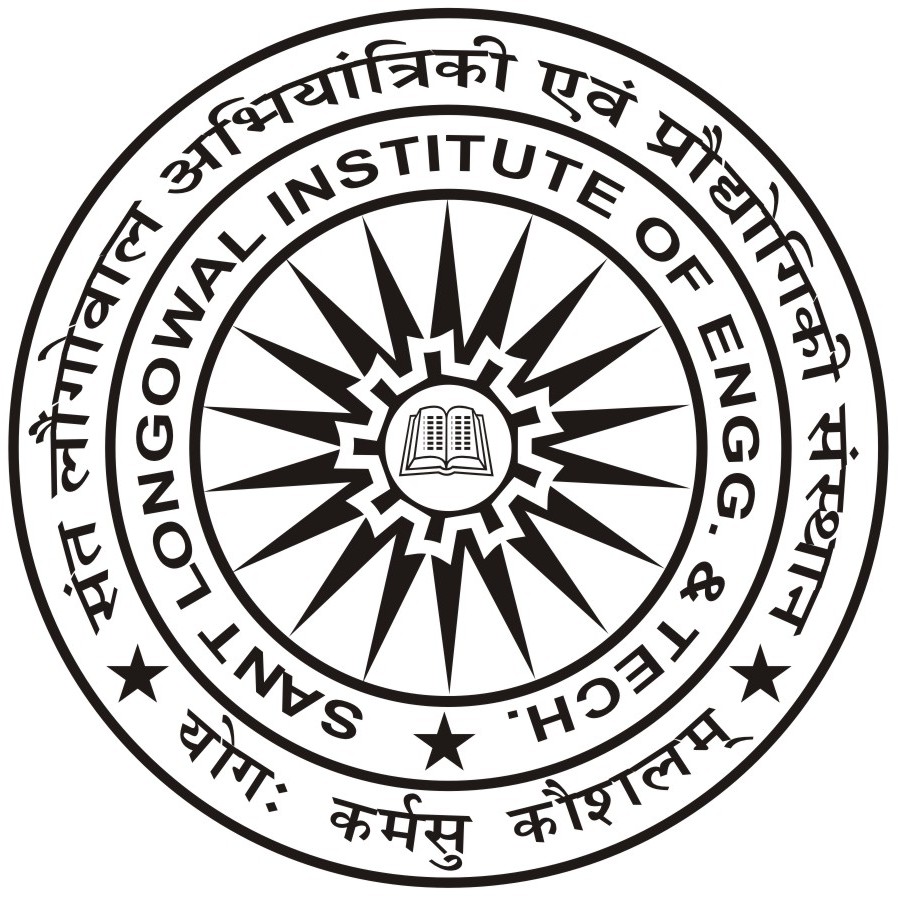 Longowal-148106, District: Sangrur, PUNJAB(ESTABLISHED BY: GOVT OF INDIA)DEEMED UNIVERSITYCONFIDENTIALThesis Evaluation Report Title of the thesis:         ……………………………………………………………………………………………………………..        ……………………………………………………………………………………………………………..Name of the Student:    ……………………………………………………………………………………………………………..Registration Number:   ……………………………………………………………………………………………………………..Name of the Guide:       ………………………………………………………………………………………………………………Please give your comments on the points given below:Introduction  Adequate Not adequateIf Not adequate, please specify what is required to be done by the candidate……………………………………………………………………………………………………………………………………………………………………………………………………………………………………………………………………………………………….2. Review of literatureAdequateNot adequate  If Not adequate, please specify what is required to be done by the candidate……………………………………………………………………………………………………………………………………………..……………………………………………………………………………………………………………………………………………..3. Materials & Methods                   AdequateNot adequate  If Not adequate, please specify what is required to be done by the candidate……………………………………………………………………………………………………………………………………………..……………………………………………………………………………………………………………………………………………..4. Results & DiscussionAdequate            Not adequate  If Not adequate, please specify what is required to be done by the candidate……………………………………………………………………………………………………………………………………………..……………………………………………………………………………………………………………………………………………..5. ConclusionsAdequate       Not adequate  If Not adequate, please specify what is required to be done by the candidate……………………………………………………………………………………………………………………………………………..……………………………………………………………………………………………………………………………………………..6. BibliographyAdequate         Not adequate  If Not adequate, please specify what is required to be done by the candidate……………………………………………………………………………………………………………………………………………... …………………………………………………………………………………………………………………………………………….7.  Research FindingsRelevance of the research findings to the industry/society……………………………………………………………………………………………………………………………………………... …………………………………………………………………………………………………………………………………………….8. RecommendationRecommended Not recommendedIf Not recommended, please give your specific comments…………………………………………………………………………………………………………………………………………….. …………………………………………………………………………………………………………………………………………..…………………………………………………………………………………………………………………………………………….SignatureName:…………………………………..Address:………………………………. …………………………………………….…………………………………………….Phone No:E-mail: